ро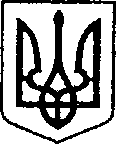 УКРАЇНАЧЕРНІГІВСЬКА ОБЛАСТЬН І Ж И Н С Ь К А    М І С Ь К А    Р А Д АВ И К О Н А В Ч И Й    К О М І Т Е ТР І Ш Е Н Н Явід  13 жовтня  2022 року		  м. Ніжин		               № 354Про внесення змін до рішеннявиконавчого комітету Ніжинської міської ради від 03.08.2022 року № 218 «Про погодження КП «НУВКГ»договорів на придбання каналопромивальної машини, трактора та вантажногомалотоннажного автомобіля»У відповідності до ст.ст. 29, 40, 42, 53, 59, 73 Закону України «Про місцеве самоврядування в Україні», Регламенту виконавчого комітету Ніжинської міської ради Чернігівської області VIII скликання, затвердженого рішенням Ніжинської міської ради 24.12.2020р. № 27-4/2020, Указу Президента України «Про введення військового стану в Україні» від 24.02.2022 № 64, на виконання постанови Кабінету Міністрів України від 28.02.2022 №169 «Про деякі питання здійснення оборонних та публічних закупівель товарів, робіт і послуг в умовах воєнного стану», з врахуванням положень Статуту КП «НУВКГ», затвердженого рішенням Ніжинської міської Ради Чернігівської області VIII скликання від 22 квітня № 25-9/2021, на виконання міської цільової програми «Розвитку та фінансової підтримки комунальних підприємств Ніжинської міської територіальної громади на 2022 рік», виконавчий комітет Ніжинської міської ради вирішив:Внести  зміни у підпункт 1.1. пункту 1 рішення виконавчого комітету Ніжинської міської ради від 03.08.2022 року № 218 та викласти його у наступній редакції: «1.1. на придбання каналопромивальної машини (яка складається із  каналопромивочної станції (каналопромивальна машина) АВТ з двигуном внутрішнього згорання АР 4200/15АМБ, автомобіля вантажного типу фургон або бортовий (вантажний фургон Renault Master) та барабана гідравлічного в комплекті, виробника ПП АГРЕГАТ-РЕСУРС Україна». Внести  зміни у пункт 2 рішення виконавчого комітету Ніжинської міської ради від 03.08.2022 року № 218 та викласти його у наступній редакції: «2. Уповноважити директора комунального підприємства «Ніжинське управління водопровідно-каналізаційного господарства» МАРСОВА ОЛЕКСАНДРА МИХАЙЛОВИЧА укласти договора на придбання каналопромивальної машини (яка складається із  каналопромивочної станції (каналопромивальна машина) АВТ з двигуном внутрішнього згорання АР 4200/15АМБ, автомобіля вантажного типу фургон або бортовий (вантажний фургон Renault Master) та барабана гідравлічного в комплекті, виробника ПП АГРЕГАТ-РЕСУРС Україна, трактора LOVOL FT504 з відвалом для снігу, комунальною щіткою та роторною косою та вантажного малотоннажного автомобіля, вантажопідйомністю 3,5 тон».2..Комунальному підприємству «Ніжинське управління водопровідно-каналізаційного господарства» (Марсову О.М.) оприлюднити дане рішення на сайті Ніжинської міської ради у 5-денний термін після його прийняття. 3. Контроль за виконанням даного рішення покласти на першого заступника міського голови з питань діяльності виконавчих органів Вовченка Ф.І.Міський голова                                                                    Олександр КОДОЛАПОЯСНЮВАЛЬНА ЗАПИСКАдо проекту рішення виконавчого комітету Ніжинської міської ради«Про внесення змін до рішення виконавчого комітету Ніжинської міської ради від 03.08.2022 року № 218 «Про погодження КП «НУВКГ» договорів на придбання каналопромивальної машини, трактора та вантажного малотоннажного автомобіля»1. Обґрунтування необхідності прийняття рішення. Рішенням виконавчого комітету Ніжинської міської ради від 03.08.2022 року № 218 було отримано погодження комунальним підприємством  «НУВКГ» на придбання та укладення договорів каналопромивальної машини, трактора та вантажного малотоннажного автомобіля на виконання міської цільової програми розвитку та фінансової підтримки комунальних підприємств Ніжинської міської територіальної громади 2022 рік. В зв’язку з проведенням процедури закупівлі, враховуючи економічні зміни в ціновій політики на ринку даним проектом рішення пропонується внести зміни в попереднє рішення в частині придбання складових каналопромивальної машини, зокрема  каналопромивальна машина складається із каналопромивочної станції (каналопромивальна машина) АВТ з двигуном внутрішнього згорання АР 4200/15АМБ, автомобіля вантажного типу фургон або бортовий (вантажний фургон Renault Master) та барабана гідравлічного в комплекті, виробника ПП АГРЕГАТ-РЕСУРС Україна»Дана купівля каналопромивальної машини в даній комплектації сприятиме стабільної діяльності критичної інфраструктури, для забезпечення якісних та своєчасних послуг, що надаються комунальним підприємством, для покращення рівня надання таких послуг, підвищення їх ефективності та забезпечення потреб комунального підприємства та місті вцілому, з метою покращення дотримання територій комунального підприємства в належному санітарному стані, зменшення обсягу трудових витрат.  2. Стан нормативно-правової бази у даній сфері правового регулювання.ст.ст. 29, 40, 42, 53, 58, Закону України «Про місцеве самоврядування в Україні, Регламенту виконавчого комітету Ніжинської міської ради Чернігівської області VIII скликання, затвердженого рішенням Ніжинської міської ради 24.12.2020 р. №27-4/2020, Указу Президента України «Про введення військового стану в Україні» від 24.02.2022 № 64, постанови Кабінету Міністрів України від 28.02.2022 №169 «Про деякі питання здійснення оборонних та публічних закупівель товарів, робіт і послуг в умовах воєнного стану»,  міської  цільової програми «Розвитку та фінансової підтримки комунальних підприємств Ніжинської міської територіальної громади на 2022 рік».3. Прогноз соціально-економічних та інших наслідків прийняття рішення.- Покращення санітарного та екологічного стану;- Швидке усунення аварійних ситуацій, - Ефективне використання ресурсів підприємства;- Оновлення матеріально-технічної бази комунального підприємства. 	  -  Забезпечення фінансової стійкості підприємства. 	  -  Збільшення фінансових надходжень	  - Зменшення трудових витрат4. Підстави отримання погодження. Отримання такого погодження на укладення договорів передбачає п. 7.8.17 статуту КП «НУВКГ» затверджений рішенням Ніжинської міської ради Чернігівської області VIII скликання від 22 квітня 2021 року № 25-9/2021, оскільки сума кожного з договору перевищує граничну суму, на яку не потрібно підприємству отримувати дозвіл. Укладення договорів де сума перевищує встановлену межу передбачену Статутом  в розмірі 700 тис. грн..  підприємству потрібно отримувати погодження Виконавчого комітету Ніжинської міської ради.5. Відповідальна особа за підготовку тексту проекту рішення виконавчого комітету:  директор КП «НУВКГ» Марсов Олександр Михайлович.6. Додатки до проекту рішення.До проекту рішення додається копія рішення Ніжинської міської ради від 03 серпня 2022 року №218 «Про погодження КП «НУВКГ» договорів на придбання каналопромивальної машини, трактора та вантажного малотоннажного автомобіля».Директор КП «НУВКГ»					                     Олександр МАРСОВ ВІЗУЮТЬ:Директор КП «НУВКГ»		                                          Олександр МАРСОВПерший заступник міського голови з питань діяльності виконавчих органів ради                                           Федір ВОВЧЕНКОКеруючий справами виконавчого комітетуміської ради								  Валерій САЛОГУБНачальник відділу юридично-кадрового забезпечення                                                                                  В’ячеслав ЛЕГА